شرح الإملاء ( 1 ) ( الحركات ) 
لتعلم القراءة لا بد من تعلم قراءة الحرف مع الحركة ( حركة الحرف )الحركات في العربية هي رسم يعبر عن حركة الفم عند نطق الحرف .أمثلة :1- الفتحة : يفتح الفم عند النطق بها ( دَ , بَ , قَ )2- الضمة : يضم الفم عند النطق بها ( ثُ , سُ , كُ )3- الكسرة : يميل الفم عند النطق بها ( صِ , جِ , تِ )4-السكون : يطبق الفم وتنطق كأنها ( إبْ , إتْ , إن ) ( بْ , تْ , نْ )5- الشدة : تتكون من حرفين ( دْ + دَ = دَّ ) ( بْ + بَ = بَّ )( قْ + قَ = قَّ )  ( مْ + مَ = مَّ ) و هكذا ...6- التنوين : إضافة ( نون ساكنة زائدة ) عند نطق الحرف منوناًو لكنها ( لا تكتب ) و يمكن تعليمها من خلال نطق الحرف منوناً ثم ساكناً بعدها( بٌ , بْ ) ففي الأولى تظهر ( بنْ ) نون زائدة ساكنة ,و لكنها تختفي عند تسكين الحرف (بْ )( كتابٌ , كتابْ ) (قلمٌ , قلمْ ) ( وردٌ , وردْ )7- المد : هو إطالة زمن ( صوت الحرف ) عند نطقه مع واحدة من الحركات الطويلة( بَ + ا = با ) ( بُ + و= بو ) ( بِ + ي= بي )1 - ( الحروف العربية )يقرأ الحرف دائماً مع الحركة الحروف المتشابهة في الرسم ترصد مع بعضها ليسهل التمييز بينها و كذلك الحروف المتشابهة في نطقها 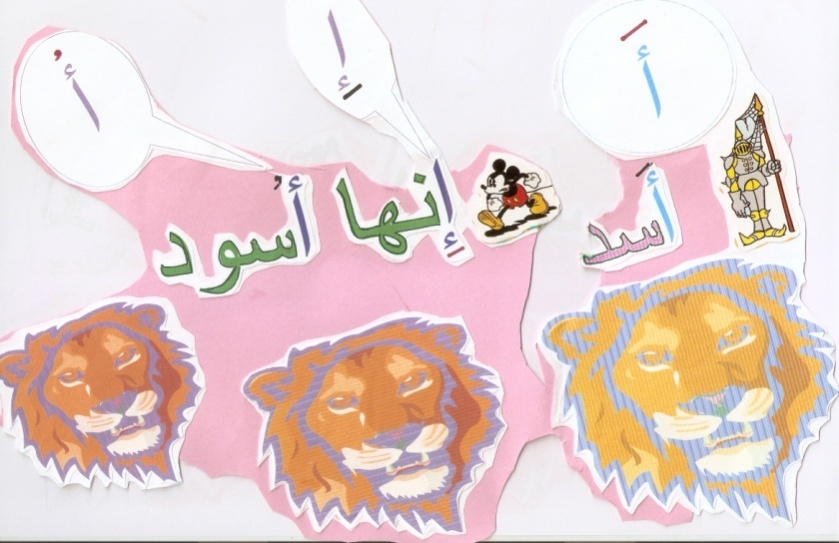 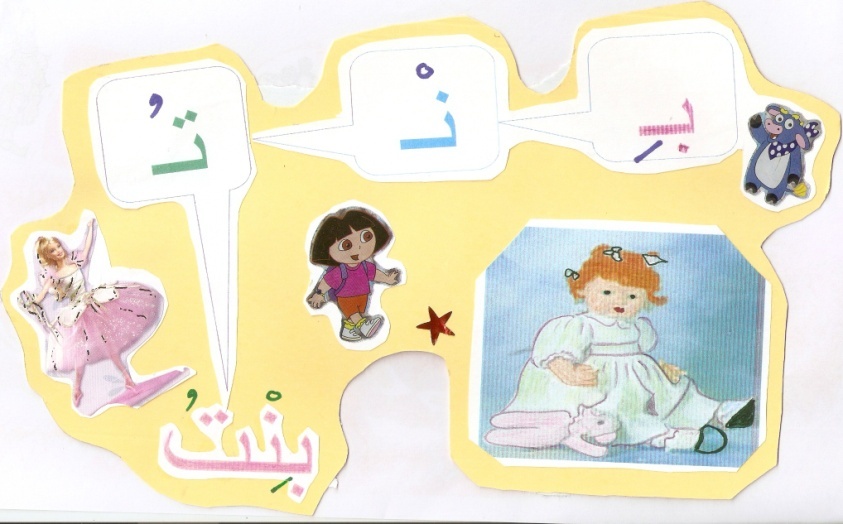 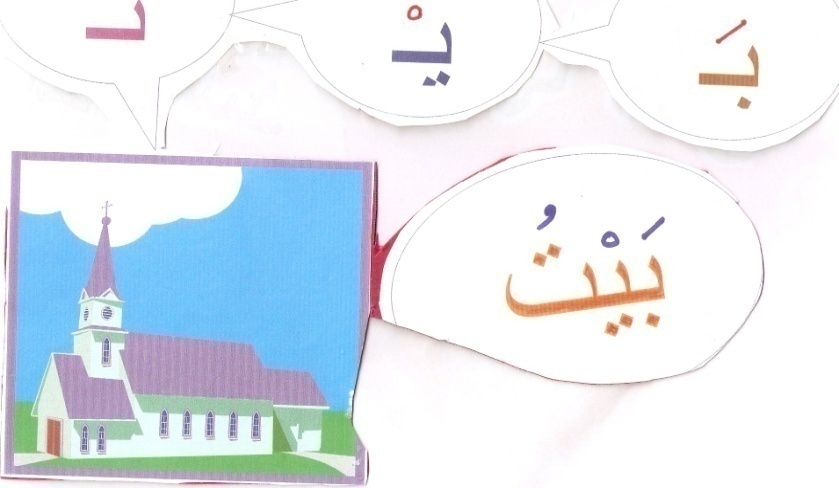 2 -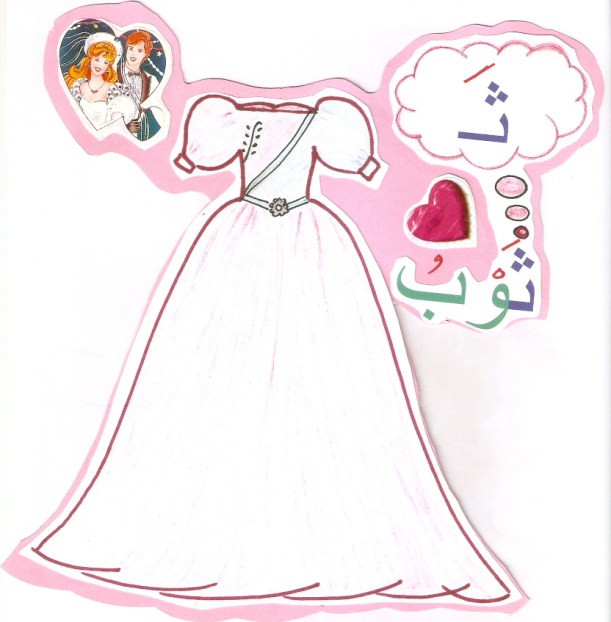 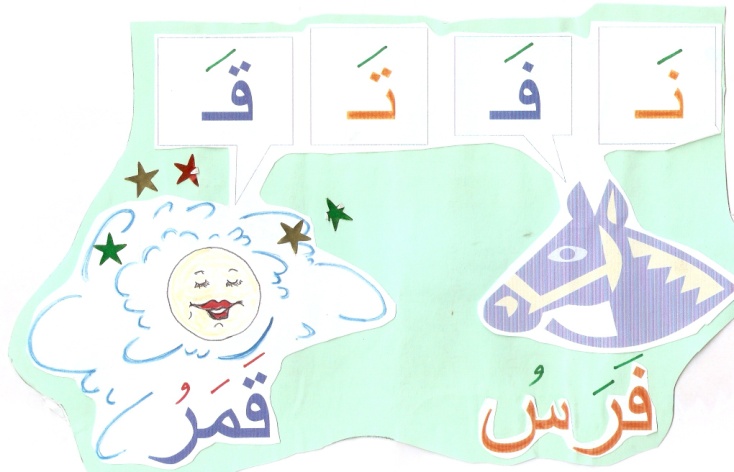 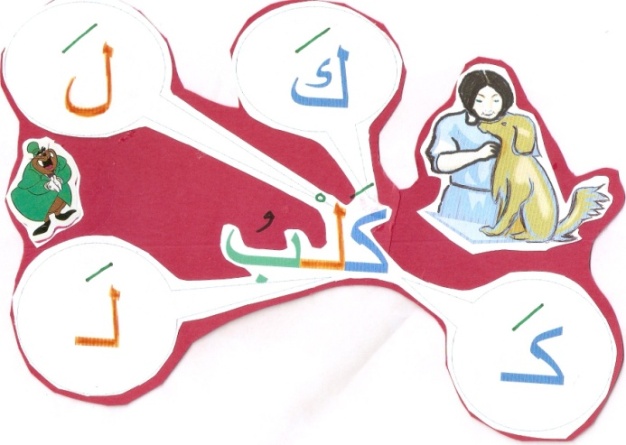 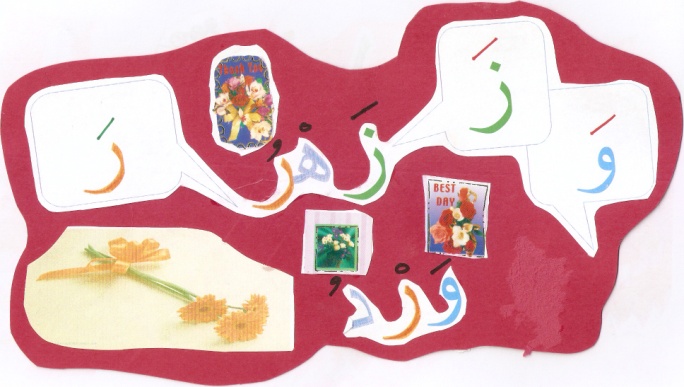 3 -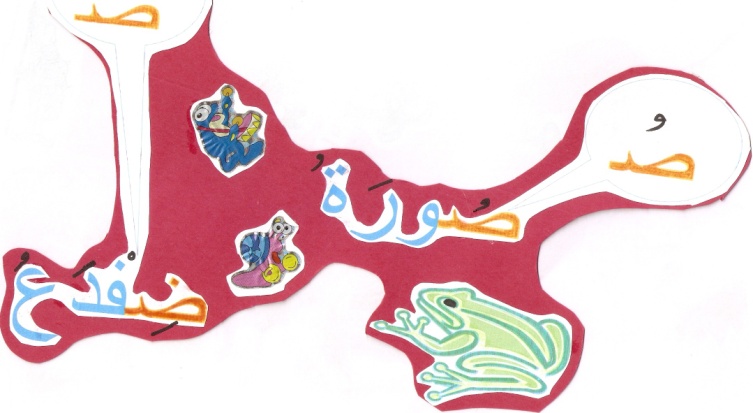 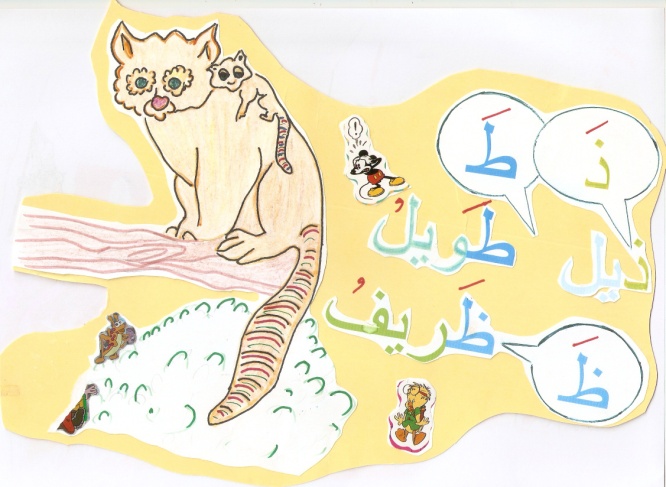 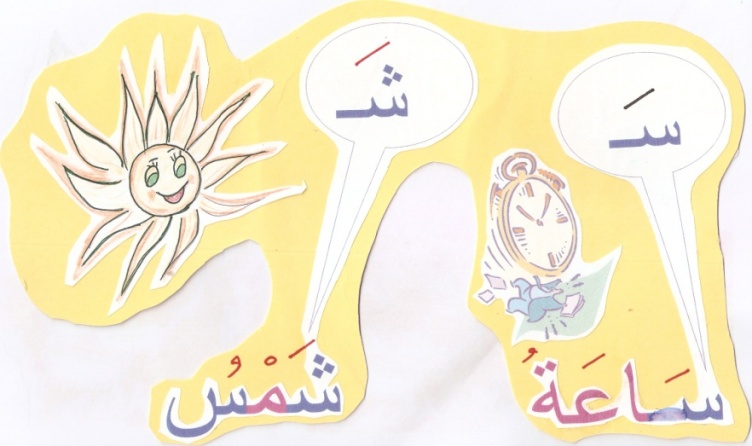 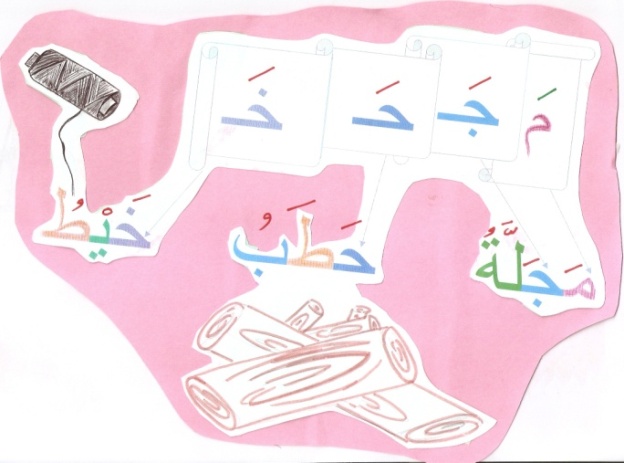 4 -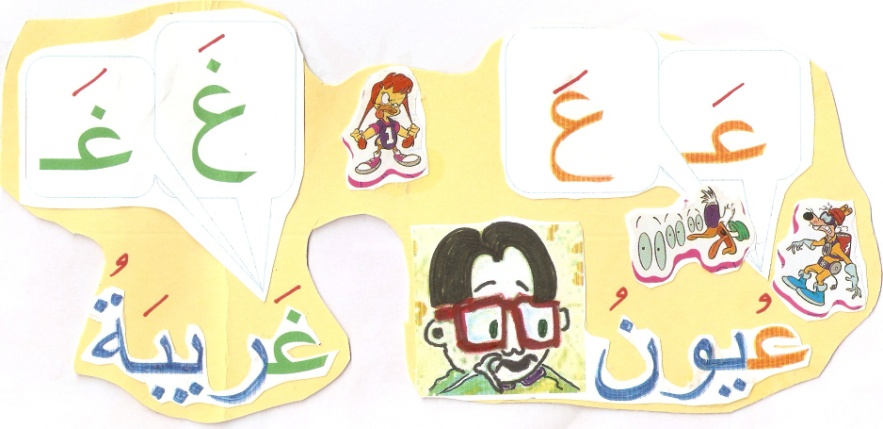               هــ  /  ـــه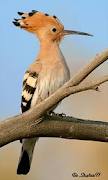 هدهد	عيونه غريبة	          5 -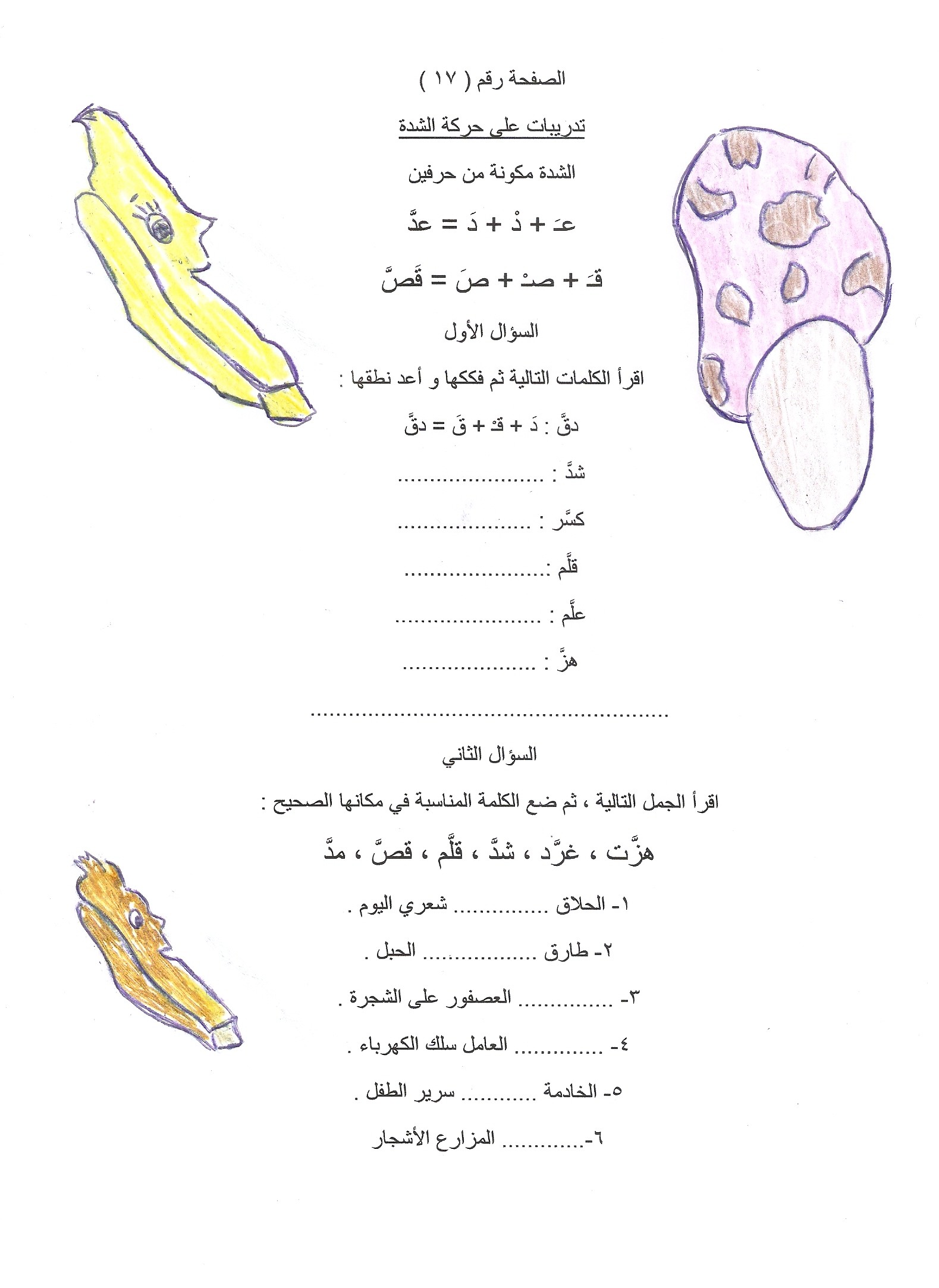 6 –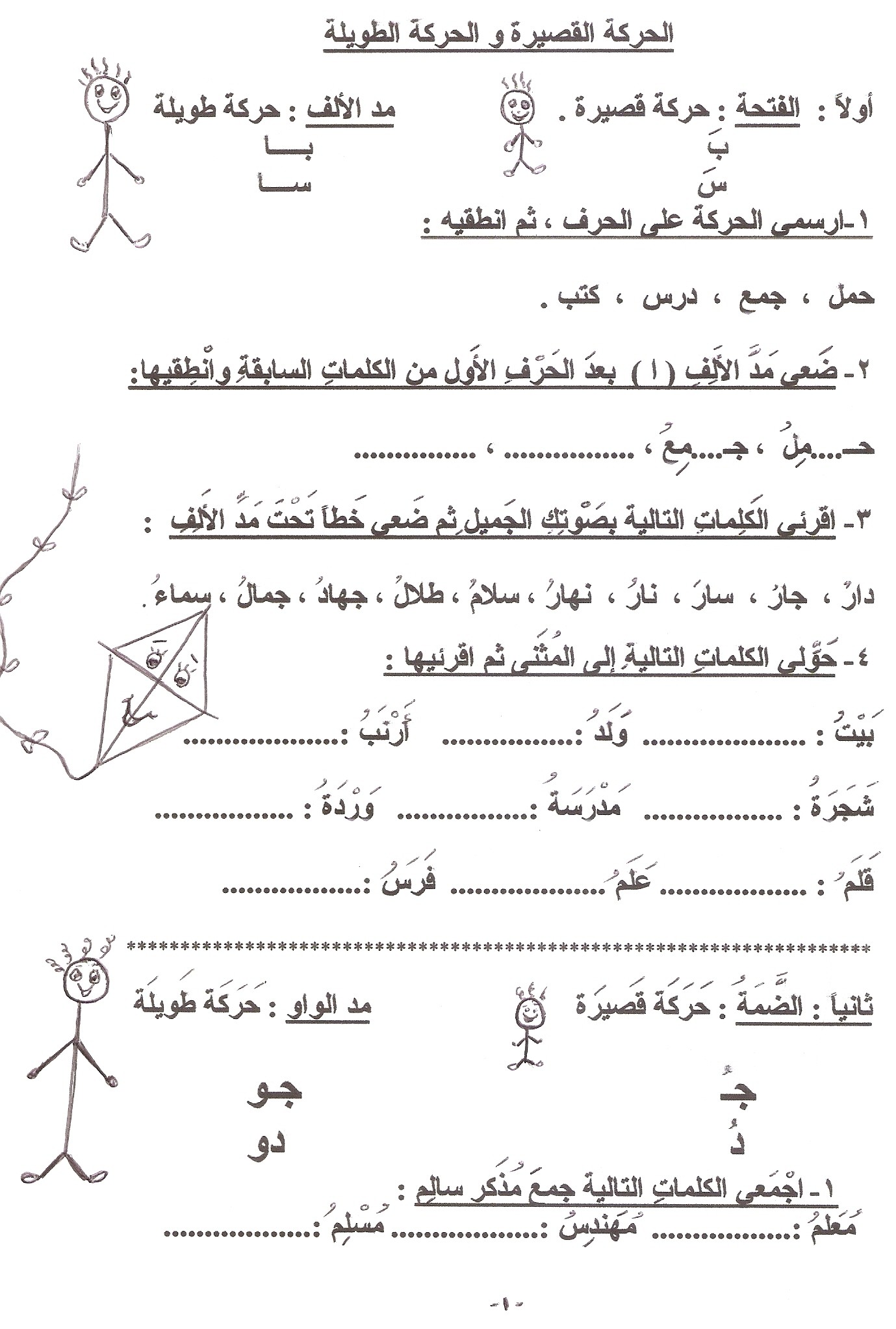 7 –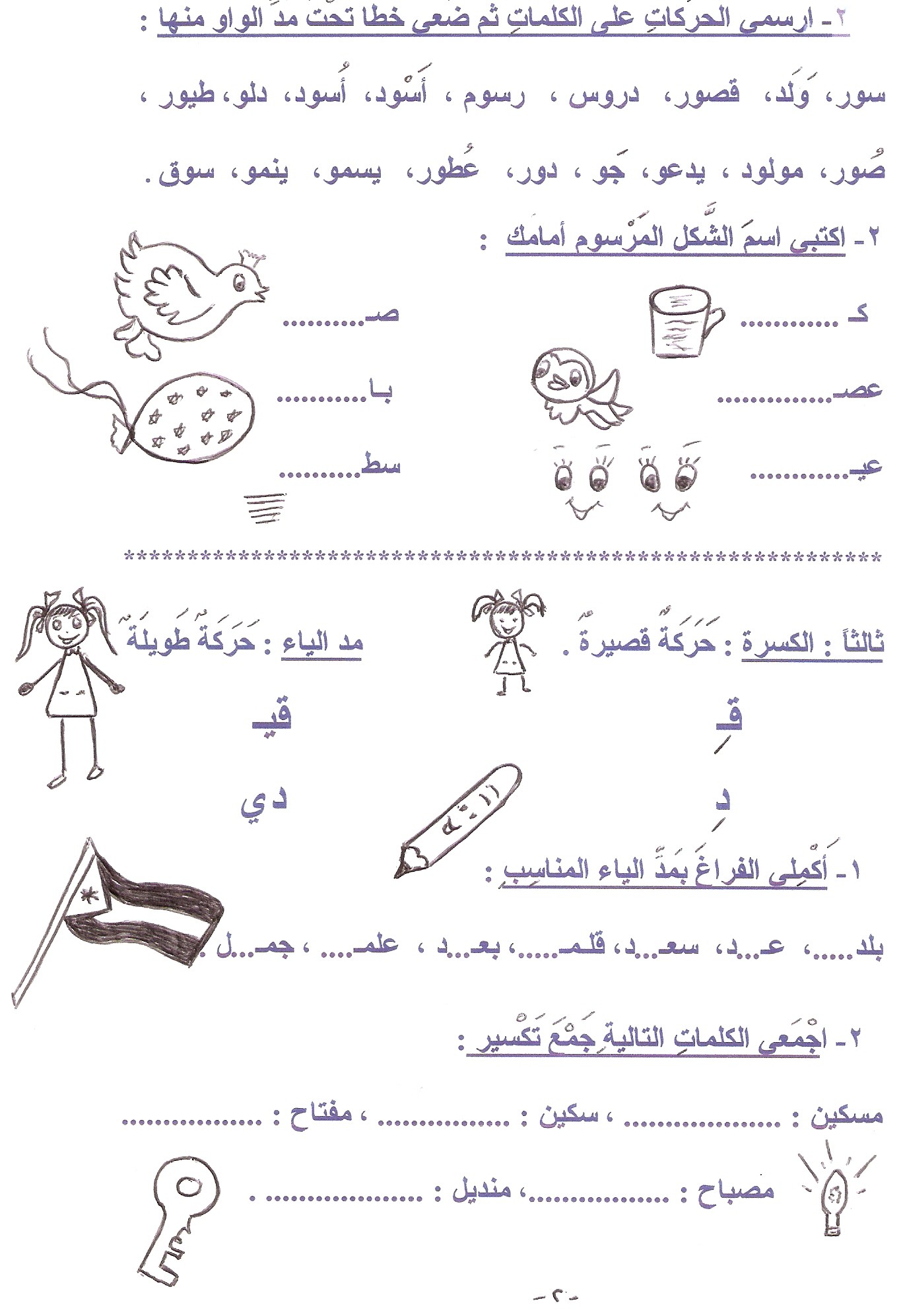 8 –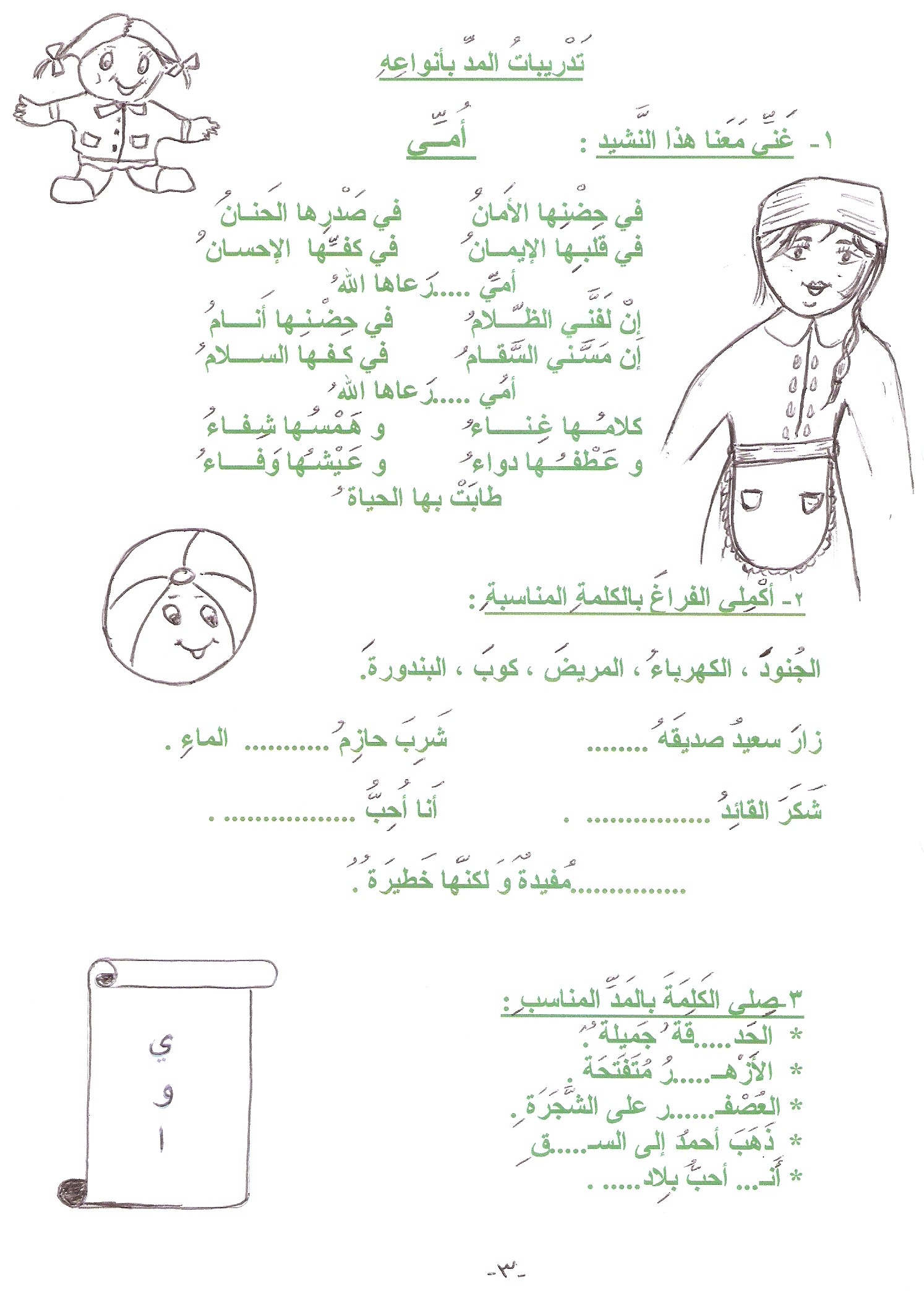 9 -المواضيعالصفحةالحركات1الحروف العربية 2 , 3 , 4 , 5تدريبات على حركة الشدة6الحركة القصيرة و الحركة الطويلة7 , 8 , 9